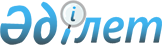 Об утверждении Правил субсидирования процентной ставки по кредитным и лизинговым обязательствам в рамках направления по финансовому оздоровлению субъектов агропромышленного комплекса
					
			Утративший силу
			
			
		
					Приказ Министра сельского хозяйства Республики Казахстан от 9 апреля 2015 года № 9-1/320. Зарегистрирован в Министерстве юстиции Республики Казахстан 21 апреля 2015 года № 10763. Утратил силу приказом Министра сельского хозяйства Республики Казахстан от 5 мая 2016 года № 205

      Сноска. Утратил силу приказом Министра сельского хозяйства РК от 05.05.2016 № 205 (вводится в действие после дня его первого официального опубликования).      В соответствии с пунктом 2 статьи 11 Закона Республики Казахстан от 8 июля 2005 года «О государственном регулировании развития агропромышленного комплекса и сельских территорий», ПРИКАЗЫВАЮ:



      1. Утвердить прилагаемые Правила субсидирования процентной ставки по кредитным и лизинговым обязательствам в рамках направления по финансовому оздоровлению субъектов агропромышленного комплекса.



      2. Департаменту инвестиционной политики и финансовых инструментов Министерства сельского хозяйства Республики Казахстан в установленном законодательством порядке обеспечить:

      1) государственную регистрацию настоящего приказа в Министерстве юстиции Республики Казахстан;

      2) в течение десяти календарных дней после государственной регистрации настоящего приказа в Министерстве юстиции Республики Казахстан направление его копии на официальное опубликование в периодические печатные издания и в информационно-правовую систему «Әділет»;

      3) размещение настоящего приказа на интернет-ресурсе Министерства сельского хозяйства Республики Казахстан.



      3. Контроль за исполнением настоящего приказа возложить на   курирующего вице-министра сельского хозяйства Республики Казахстан.



      4. Настоящий приказ вводится в действие по истечении десяти календарных дней после его первого официального опубликования.      Министр сельского хозяйства 

      Республики Казахстан                       А. Мамытбеков      «СОГЛАСОВАН»

      Исполняющий обязанности

      Министра финансов

      Республики Казахстан

      ____________ Р. Бекетаев

      от 15 апреля 2015 год      «СОГЛАСОВАН»

      Исполняющий обязанности

      Министра национальной экономики

      Республики Казахстан

      _____________ М. Кусаинов

      от 14 апреля 2015 год

 Утверждены             

приказом Министра сельского хозяйства

Республики Казахстан       

от 9 апреля 2015 года № 9-1/320  

Правила субсидирования процентной ставки по кредитным и

лизинговым обязательствам в рамках направления по финансовому

оздоровлению субъектов агропромышленного комплекса  

1. Общие положения 

      1. Настоящие Правила субсидирования процентной ставки по кредитным и лизинговым обязательствам в рамках направления по финансовому оздоровлению субъектов агропромышленного комплекса (далее – Правила) разработаны в соответствии с Программой по развитию агропромышленного комплекса в Республике Казахстан на 2013 – 2020 годы «Агробизнес – 2020», утвержденной постановлением Правительства Республики Казахстан от 18 февраля 2013 года № 151, и определяют порядок субсидирования процентной ставки по кредитным и лизинговым обязательствам в рамках направления по финансовому оздоровлению субъектов агропромышленного комплекса (далее – АПК).



      2. В настоящих Правилах используются следующие понятия:



      1) администратор – Министерство сельского хозяйства Республики Казахстан. 

      В целях оптимизации налогообложения администратор признается налоговым агентом, на которого возложена обязанность по исчислению, удержанию и перечислению налогов, удерживаемых у источника выплаты;



      2) кредитные и лизинговые обязательства – обязательства заемщика, в отношении которых возможно применение мер финансового оздоровления в рамках настоящих Правил, возникшие перед финансовыми институтами в связи с получением кредита/лизинга на цели пополнения оборотных, приобретение основных средств и строительство, а также на рефинансирование задолженности, возникшей в связи с получением кредита/лизинга на вышеуказанные цели;



      3) кредиторские обязательства – обязательства заемщика, возникшие перед иными хозяйствующими субъектами в связи с пополнением оборотных, приобретением основных средств, получением в лизинг сельскохозяйственной и специальной техники, технологического оборудования, а также рефинансирования обязательств перед другими кредиторами;



      4) комитет кредиторов – комиссия, формируемая из представителей финансовых институтов-кредиторов, с возможностью включения представителя соответствующей отраслевой ассоциации для каждого отдельного заемщика;



      5) реструктуризация кредитных и лизинговых обязательств – увеличение сроков возврата, изменение порядка и очередности погашения платежей, изменение ставки вознаграждения, а также предоставление льготного периода по погашению имеющихся у заемщиков кредитным и лизинговым обязательствам;



      6) рефинансирование кредитных/кредиторских и лизинговых обязательств – предоставление заемщикам новых целевых кредитов, либо замещение ранее выданных кредитов путем заключения дополнительных соглашений с долгосрочными сроками возврата, низкой процентной ставкой вознаграждения и льготным периодом на погашение имеющихся задолженностей;



      7) заемщик – субъект АПК, осуществляющий деятельность в сфере агропромышленного комплекса, включая переработку и реализацию сельскохозяйственной продукции и имеющий кредитные/кредиторские и лизинговые обязательства;



      8) решение Комиссии по финансовому оздоровлению – решение об одобрении/неодобрении финансового оздоровления в отношении заемщика; 



      9) средства фондирования – привлеченные заемные средства финансового агента, предоставляемые финансовым институтам для последующей реструктуризации/рефинансирования кредитных и лизинговых обязательств заемщиков;



      10) финансовое оздоровление – реструктуризация, рефинансирование кредитных/кредиторских и лизинговых обязательств заемщиков, использованных на пополнение оборотных, приобретение основных средств и строительство, получение в лизинг технологического оборудования, сельскохозяйственной техники, а также рефинансирование задолженности, возникшей в связи с получением кредита/лизинга на вышеуказанные цели, при поддержке со стороны государства в виде субсидирования ставки вознаграждения;



      11) финансовые институты - банки второго уровня, организации осуществляющие отдельные виды банковских операций, кредитные товарищества в сфере АПК, микрофинансовые/микрокредитные организации, лизинговые компании осуществляющие деятельность в сфере АПК;



      12) финансовый агент – национальный управляющий холдинг, осуществляющий деятельность в сфере агропромышленного комплекса;



      13) оператор – акционерное общество «Казагромаркетинг»;



      14) субсидирование процентной ставки вознаграждения – форма государственной поддержки субъектов АПК, используемая для частичного возмещения расходов, уплачиваемых заемщиком финансовому институту, в качестве вознаграждения по кредитным и/или лизинговым обязательствам;



      15) технологическое оборудование – оборудование по производству и переработке сельскохозяйственной продукции, состоящее из оборудования прямого назначения и вспомогательного, без участия которых не может быть обеспечен полный технологический цикл. 

      Сноска. Пункт 2 с изменением, внесенным приказом Министра сельского хозяйства РК от 24.08.2015 № 9-1/760 (вводится в действие по истечении десяти календарных дней после дня его первого официального опубликования). 

 2. Общие условия финансового оздоровления 

      3. Реструктуризации и рефинансированию подлежат кредитные /кредиторские и лизинговые обязательства заемщиков на пополнение оборотных, строительство и приобретение основных средств, а также получение в лизинг технологического оборудования, сельскохозяйственной техники.



      4. Субсидирование процентной ставки вознаграждения может осуществляться по валютным кредитным/кредиторским и лизинговым обязательствам заемщика, а также по обязательствам с привязкой к иностранной валюте. При этом суммы субсидий уплачивается в тенге по курсу, установленному Национальным Банком Республики Казахстан на дату перечисления сумм субсидий. В случае возникновения положительной курсовой разницы ее засчитывают в счет будущих субсидий, а в случае отрицательной курсовой разницы ее оплачивает заемщик.

      Финансовое оздоровление осуществляется по кредитным/кредиторским и лизинговым обязательствам, возникшие до 1 января 2014 года.



      5. Финансовые институты не взимают с заемщиков комиссии, сборы и (или) иные платежи, связанные с участием в финансовом оздоровлении, за исключением комиссий, сборов и/или иных платежей, связанных с изменением условий кредитования/предоставления лизинга, инициируемым заемщиками.



      6. Субсидированию процентной ставки вознаграждения не подлежат договоры по кредитным/лизинговым обязательствам заемщиков, по которым оказывается поддержка в виде субсидирования процентной ставки вознаграждения по другим государственным и/или бюджетным программам, а также по кредитным/лизинговым обязательствам заемщиков профинансированных за счет средств республиканского бюджета и средств Национального фонда Республики Казахстан.



      7. Финансовое оздоровление кредитных/лизинговых обязательств заемщиков, профинансированных за счет средств республиканского бюджета и средств Национального фонда Республики Казахстан, осуществляется при условии их замены финансовыми средствами из внебюджетных средств путем замещения источника финансирования. 



      8. К процедурам финансового оздоровления не допускаются заемщики, деятельность которых находится в стадии изменения организационно-правовой формы, ликвидации или банкротства, за исключением случаев реструктуризации финансовой задолженности заемщиков, а также заемщиков, находящихся в ускоренной реабилитационной процедуре или реабилитационной процедуре. При этом заемщики, по которым принято решение комиссии по финансовому оздоровлению о прекращении субсидирования, повторно не участвуют в процедуре финансового оздоровления.



      Начисление средств субсидирования процентных ставок вознаграждения по кредитным и лизинговым обязательствам начинается со дня заключения договора о реструктуризации/рефинансировании обязательств, подписываемого заемщиком и финансовым институтом, выплата средств субсидирования осуществляется в течение финансового года, с момента заключения договора субсидирования за счет и пределах средств, предусмотренных по соответствующей бюджетной программе. При этом распределение средств на субсидирование осуществляется с учетом ранее заключенных договоров субсидирования.



      9. Финансовое оздоровление осуществляется при условии списания финансовыми институтами начисленных штрафов и пеней, начисленное просроченное вознаграждение производится с рассрочкой платежа отдельным графиком (без капитализации в основной долг) со ставкой вознаграждения не более 0,1 % годовых, за исключением случаев, когда имеется согласие заемщика на капитализацию просроченного вознаграждения в основной долг.



      10. Изменение условий по реструктурированным/рефинансированным кредитным и лизинговым договорам (ставка вознаграждения, срок выплаты, предоставление отсрочки по выплате основного долга и/или вознаграждения), возможно не более одного раза в год по решению комиссии по финансовому оздоровлению. При этом в случае изменении (продлении) сроков действия реструктурированных/рефинансированных кредитных и лизинговых договоров сроки субсидирования не продлеваются, а также не допускается капитализация вознаграждения в основной долг. 



      11. Субсидирование процентной ставки вознаграждения осуществляется путем снижения ее по кредитным и лизинговым обязательствам заемщиков на 7 % (семь) годовых в тенге и на 5 % (пять) в иностранной валюте.

      Субсидирование ставки вознаграждения осуществляется при одновременном соблюдении условий, указанных в подпунктах 1) и 3) или подпунктах 2) и 3) настоящего пункта:

      1) увеличения финансовыми институтами сроков возврата кредитных и лизинговых обязательств заемщиков на срок не более 9 (девять) лет;

      2) рефинансирования кредиторской задолженности субъектов АПК перед иными хозяйствующими субъектами с заменой их на кредиты финансовых институтов со сроком возврата не более 9 (девять) лет, либо замещение ранее выданных кредитов путем заключения дополнительных соглашений;

      3) соблюдения критериев предоставления субсидирования процентной ставки вознаграждения при реструктуризации/рефинансировании кредитных/ кредиторских и лизинговых обязательств заемщиком, указанных в главе 3 настоящих Правил, а также соблюдения паритетного участия в финансовом оздоровлении, указанного в главе 11 настоящих Правил.  

3. Порядок взаимодействия при субсидировании процентных ставок

вознаграждения финансовых институтов для реструктуризации/

рефинансировании кредитных/кредиторских и лизинговых обязательств Заемщиков

      12. Для проведения реструктуризации/рефинансирования кредитных/ кредиторских/лизинговых обязательств заемщиков оператор в течение 3 (три) рабочих дней после вступления в силу договора по оказанию услуг размещает объявления не менее в 3 (три) республиканских средствах массовой информации и на интернет-ресурсах (собственном и администратора) о начале процедуры финансового оздоровления, что дает право заемщикам обращаться в финансовые институты с заявлениями на осуществление реструктуризации и рефинансирования в рамках финансового оздоровления.



      13. Заемщики обращаются в финансовые институты с заявлением в произвольной форме о намерении реструктуризировать/рефинансировать свои кредитные/кредиторские/лизинговые обязательства. 



      14. Рассмотрение финансовыми институтами заявлений от заемщиков осуществляется в течение 30 (тридцать) календарных дней после предоставления заемщиком документов, в соответствии с внутренней кредитной политикой и внутренними нормативными документами финансовых институтов.



      15. В случае одобрения заявлений заемщиков, финансовые институты формируют и направляют оператору следующие документы:

      1) заявку на субсидирование процентной ставки вознаграждения при финансовом оздоровлении субъектов АПК, по форме согласно приложению 1 к настоящим Правилам (далее – заявка); 

      2) копию лицензии финансового института/платежного агента на право осуществления банковских операций, представляемую в разовом порядке (в случае наличия таковой); 

      3) копии договоров по кредитным/кредиторским/лизинговым обязательствам заемщика, заверенные финансовым институтом;

      4) документы, подтверждающие целевое использование заемщикам кредита/лизинга (платежное поручение, выписка со счета заемщика указанного в кредитном/лизинговом договоре, акт целевого использования кредита, акт приема-передачи предмета лизинга) или документы, подтверждающие целевое использование заемщикам кредиторской задолженности;

      5) план финансового оздоровления субъекта АПК по форме согласно приложению 2 к настоящим Правилам. 

      В случае превышения суммы кредитных/кредиторских/лизинговых обязательств заемщика, подлежащих финансовому оздоровлению, 4 500 000 (четыре миллиарда пятьсот миллионов) тенге и наличия более одного кредитора (финансового института), банками второго уровня создается комитет кредиторов по комплексному оздоровлению субъектов АПК и представляется комплексный план финансового оздоровления; 

      6) проект реструктурируемого/рефинансируемого договора, проект обновленного графика погашений, содержащего графу субсидируемой части процентной ставки вознаграждения и графу несубсидируемой части процентной ставки вознаграждения, заверенный финансовым институтом, в том числе в электронном редактируемом формате.



      16. Для проведения распределения субсидий создается комиссия по финансовому оздоровлению в составе председателя (в случае отсутствия председателя, он избирается из числа присутствующих членов), членов и секретаря комиссии. При этом количественный состав комиссии должен быть нечетным и не менее семи человек. Секретарь комиссии не является членом комиссии по финансовому оздоровлению.



      17. Комиссия по финансовому оздоровлению является постоянно действующим коллегиальным органом. Заседание комиссии по финансовому оздоровлению считается легитимным, если на заседании Комиссии по финансовому оздоровлению присутствует не менее двух третей от общего числа членов. 



      18. Оператор при наличии заявок от финансовых институтов согласно пункту 15 настоящих Правил в течение 14 (четырнадцать) календарных дней рассматривает представленные финансовыми институтами документы на соответствие условиям настоящих Правил, созывает заседание комиссии по финансовому оздоровлению путем направления письменного уведомления ее членам. Место, время и дата проведения заседания комиссии по финансовому оздоровлению определяются оператором самостоятельно.



      19. Заседание комиссии по финансовому оздоровлению созывается не реже одного раза в квартал.



      20. К уведомлению о созыве заседания комиссии по финансовому оздоровлению прилагаются на электронном носителе заключение оператора о соответствии/несоответствии заемщиков, согласно пункту 18 настоящих Правил, проект протокольного решения комиссии по финансовому оздоровлению, а также документы, указанные в пункте 15 настоящих Правил.



      21. Решение об одобрении/неодобрении кредитных/кредиторских лизинговых обязательств заемщиков принимается комиссией по финансовому оздоровлению голосованием большинством голосов ее членов в виде протокольного решения.

      При этом комиссия по финансовому оздоровлению при принятии решения руководствуется заключением оператора и документами, указанными в пункте 20 настоящих Правил.



      22. Распределение суммы субсидий производится в пределах утвержденных объемов бюджетных средств на соответствующий финансовый год в соответствии с приоритетностью направлений развития АПК согласно приложению 3 к настоящим Правилам.

      Приоритетность указанных направлений предполагает полное удовлетворение в рамках одного заседания комиссии по финансовому оздоровлению потребности вышестоящего направления до перехода к удовлетворению заявок следующего направления. Распределение суммы субсидий в рамках одного направления приоритетности осуществляется в зависимости от даты предоставления заемщиком заявки. Остальные виды деятельности в сфере АПК, не включенные в приоритетные направления, будут рассматриваться после полного удовлетворения в рамках одного заседания комиссии по финансовому оздоровлению потребностей первого и второго приоритетов.



      23. Оператор в течение 5 (пять) рабочих дней собирает подписи членов комиссии по финансовому оздоровлению и в однодневный срок после подписания направляет финансовым институтам и финансовому агенту по электронной почте выписки из протокола заседания комиссии по финансовому оздоровлению с последующим направлением оригинала данной выписки с подписью секретаря, заверенной печатью.



      24. Финансовые институты в срок не более 20 (двадцать) календарных дней после получения выписки из протокола заседания комиссии по финансовому оздоровлению принимают меры финансового оздоровления к заемщикам в соответствии с пунктом 11 настоящих Правил.  

4. Порядок субсидирования процентных ставок вознаграждения

финансовых институтов для финансового оздоровления

без участия финансового агента

      25. Предоставление денег для субсидирования процентной ставки вознаграждения по реструктурированным/рефинансированным кредитным/ лизинговым/кредиторским обязательствам заемщиков осуществляется по трехстороннему договору между администратором, оператором и финансовыми институтами (далее – договор субсидирования). 



      26. Договор субсидирования заключается на основании решения комиссии по финансовому оздоровлению и предусматривает порядок и условия перечисления средств финансовому институту, условия мониторинга оператором процесса списания финансовым институтом субсидируемой части процентной ставки вознаграждения заемщика, ответственность сторон и иные условия.

      Порядок подписания договора субсидирования:

      1) между оператором и финансовым институтом в срок до 5 (пять) рабочих дней со дня заключения договора о реструктуризации/рефинансировании обязательств, подписанного заемщиком и финансовым институтом;

      2) администратором – в течение 3 (три) рабочих дней с даты получения договора субсидирования от оператора.



      27. Финансовый институт для получения субсидируемой части процентной ставки вознаграждения направляет оператору:

      1) заверенные финансовым институтом копии реструктурированных/рефинансированных кредитных/лизинговых договоров заемщиков;

      2) копию справки о государственной регистрации/перерегистрации финансового института;

      3) справку об открытии специального банковского счета.



      28. Оператор в течение 3 (три) рабочих дней осуществляет проверку соответствия суммы заявки графикам погашения обязательств заемщиков по реструктурированным/рефинансированным кредитным/лизинговым договорам, а также отчета об использовании средств (при подаче первой заявки предоставление отчета не требуется) для списания субсидируемой части ставки вознаграждения по реструктурированным/рефинансированным кредитным/лизинговым договорам заемщиков в соответствии с договором субсидирования и вносит администратору предложение о перечислении очередного транша денег для субсидирования.



      29. Финансовый институт открывает отдельный специальный банковский счет для перечисления администратором сумм субсидий, а в случае отсутствие такой возможности открывает специальный счет в обслуживающем банке.

      Администратор осуществляет перечисление субсидий финансовому институту, начисляемых со дня заключения договора о реструктуризации/рефинансировании обязательств, подписываемого заемщиком и финансовым институтом, авансовым платежом ежеквартально на специальный банковский счет в последнем месяце предшествующего квартала в соответствии с индивидуальным планом финансирования по платежам, предусмотренным соответствующей бюджетной программой. Для этого администратор в течение 3 (три) рабочих дней на основании заявки оператора направляет соответствующие счета к оплате в органы казначейства.

      Финансовый институт не может использовать специальный банковский счет и размещенные на нем денежные средства на иные цели, не предусмотренные настоящими Правилами.

      Сноска. Пункт 29 в редакции приказа Министра сельского хозяйства РК от 18.12.2015 № 9-1/1099 (вводится в действие после дня его первого официального опубликования).



      30. Финансовый институт при получении от заемщика несубсидируемой части ставки вознаграждения осуществляет списание со специального банковского счета субсидируемой части процентной ставки вознаграждения в соответствии с графиком погашения к реструктурированному/рефинансированному кредитному/лизинговому договору.



      31. В случае образования остатка неиспользованных средств на специальном счете по заемщикам, исключенным из программы в соответствии с пунктами 38 и 58 настоящих Правил, в течение одного месяца после принятия решения комиссией по финансовому оздоровлению, финансовый институт возвращает их в республиканский бюджет.

      Сноска. Пункт 31 в редакции приказа Министра сельского хозяйства РК от 18.12.2015 № 9-1/1099 (вводится в действие после дня его первого официального опубликования).



      32. В случаях наступления даты платежа по реструктурированному/ рефинансированному кредитному/лизинговому договору и отсутствия средств на специальном банковском счете финансового института для оплаты субсидируемой части процентной ставки вознаграждения, заемщик осуществляет оплату полной процентной ставки вознаграждения за счет собственных средств. Субсидируемую часть процентной ставки вознаграждения администратор возмещает путем зачисления средств на специальный банковский счет финансовому институту. В таком случае финансовый институт производит возмещение заемщику ранее оплаченной, субсидируемой части процентной ставки вознаграждения путем перечисления субсидируемой процентной ставки вознаграждения на расчетный счет заемщика.



      33. Финансовый институт ежеквартально до 15 числа месяца, следующего за отчетным периодом и в конце года до 10 декабря (информация по состоянию на 1 декабря), представляет оператору отчетность с приложением выписки со специального банковского счета, заверенной финансовым институтом.

      Сноска. Пункт 33 в редакции приказа Министра сельского хозяйства РК от 24.08.2015 № 9-1/760 (вводится в действие по истечении десяти календарных дней после дня его первого официального опубликования).



      34. Оператор после получения от финансового института отчета о фактическом использовании субсидий, согласно приложению 3-1 к настоящим Правилам проводит его анализ на предмет соответствия оплаченных средств субсидируемой части ставки вознаграждения условиям настоящих Правил и ежеквартально до 30 числа месяца, следующего за отчетным периодом и в конце года до 10 декабря (информация по состоянию на 1 декабря) направляет его администратору.

      Сноска. Пункт 34 в редакции приказа Министра сельского хозяйства РК от 24.08.2015 № 9-1/760 (вводится в действие по истечении десяти календарных дней после дня его первого официального опубликования).



      35. В случае если финансовой институт меняет условия действующего реструктурированного/рефинансированного кредитного/лизингового договора (процентная ставка вознаграждения, срок выплаты вознаграждения, предоставление отсрочки по выплате основного долга и/или вознаграждения), он в течение 10 (десять) календарных дней направляет оператору заявку с пакетом документов, содержащим копию принятого решения по изменению условий финансирования, обновленный график погашения основного долга и вознаграждения.



      36. Оператор принимает пакет документов, осуществляет проверку правильности расчета обновленного графика погашения основного долга и вознаграждения и в срок не позднее 14 (четырнадцать) календарных дней составляет заключение и направляет документы для рассмотрения на очередное заседание комиссии по финансовому оздоровлению.

      При отрицательном решении комиссии по финансовому оздоровлению, условия действующего реструктурированного/рефинансированного кредитного/лизингового договора остаются без изменений.

      В случае частичного досрочного погашения основного долга заемщиком по реструктурированному/рефинансированному кредитному договору, финансовый институт производит зачисление субсидий, рассчитанных по факту начисленного вознаграждения.  

5. Порядок прекращения субсидирования процентных ставок

вознаграждения по кредитным/кредиторским/лизинговым

обязательствам заемщиков, без участия финансового агента

      37. В случае неисполнения заемщиком обязательств по погашению планового платежа основного долга и/или несубсидируемой части вознаграждения в течение 3 месяцев подряд, финансовый институт в течение 3 (три) рабочих дней с момента обнаружения данного факта письменно информирует об этом оператора.

      Оператор на основе представленной финансовым институтом информации выносит на рассмотрение очередного заседания комиссии по финансовому оздоровлению вопрос о прекращении субсидирования процентных ставок вознаграждения по кредитным/кредиторским/лизинговым обязательствам заемщика.



      38. Прекращение субсидирования осуществляется по решению комиссии по финансовому оздоровлению в случаях:

      1) неисполнения заемщиком обязательств по погашению части основного долга и/или несубсидируемой части вознаграждения сроком более чем 90 (девяносто) календарных дней подряд;

      2) нецелевого использования кредитных средств;

      3) ареста счетов заемщика по решению суда, вступившему в законную силу после одобрения участия в программе финансового оздоровления;

      4) полного погашения заемщиком обязательств перед финансовым институтом по реструктурированному/рефинансированному кредитному/ лизинговому договору. Датой прекращения субсидирования процентных ставок будет считаться дата полного исполнения обязательств заемщиком перед финансовым институтом по реструктурированному/рефинансированному кредитному/лизинговому договору;

      5) инициативы (письменного обращения) заемщика о прекращении субсидирования.



      39. Оператор в течение 5 (пять) рабочих дней с момента принятия комиссией по финансовому оздоровлению решения о прекращении субсидирования уведомляет письмом финансовый институт и заемщика с указанием причин принятого решения.  

6. Условия финансового оздоровления с участием

финансового агента

      40. Объем средств фондирования для каждого финансового института определяется индивидуально в соответствии с внутренними нормативными документами финансового агента.



      41. Объем средств фондирования и сроки их возврата не должны превышать суммы основного долга и сроков действия реструктуризируемых/рефинансируемых финансовыми институтами кредитных и лизинговых обязательств заемщиков.



      42. Процентная ставка вознаграждения по размещению средств фондирования устанавливается в размере не более 10 % (десять) годовых в тенге из которых 7 % (семь) субсидируется государством и не более 6 % (шесть) годовых в иностранной валюте, 5 % (пять) из которых субсидируется государством на основании решения комиссии по финансовому оздоровлению, для последующего размещения средств фондирования финансовым агентом в финансовых институтах.

      Средства фондирования размещаются финансовым агентом в финансовых институтах с процентной ставкой вознаграждения не более 3 % (три) годовых в тенге и 1 (один) % в иностранной валюте. 



      43. Финансовые институты используют средства фондирования для целей реструктуризации/рефинансирования кредитных/кредиторских и лизинговых обязательств Заемщиков.

      При этом процентная ставка вознаграждения по реструктурированным/ рефинансированным договорам заемщиков не должна превышать 7 (семь) % годовых в тенге и 5 % (пять) в иностранной валюте по кредитным по лизинговым обязательствам.  

7. Порядок взаимодействия при фондировании с участием

финансового агента 

      44. Заемщики обращаются в финансовые институты с заявлением в произвольной форме о намерении реструктуризировать/рефинансировать свои кредитные/ кредиторские/лизинговые обязательства. 



      45. Рассмотрение финансовыми институтами заявлений от заемщиков осуществляется в соответствии с внутренней кредитной политикой и внутренними нормативными документами финансовых институтов.



      46. Финансовые институты формируют и направляют финансовому агенту документы в соответствии с внутренними нормативными документами финансового агента. 



      47. Финансовый агент в течение 15 (пятнадцать) рабочих дней с даты получения документов, в случае одобрения представленных документов, уведомляет финансовый институт о принятом решении.



      48. Финансовый институт в случае одобрения заявки на фондирование формирует документы, указанные в пункте 15 настоящих Правил, с приложением письма финансового агента, и направляет оператору.



      49. Для принятия решения по заявке, представленной финансовым институтом, оператором проводится работа в соответствии со сроками и в порядке, указанными в пунктах 18-23 настоящих Правил.



      50. Финансовый агент в срок не более 10 (десять) рабочих дней после получения выписки из протокола заседания комиссии по финансовому оздоровлению заключает рамочное соглашение о займе/договор целевого срочного банковского вклада с финансовыми институтами, предусматривающие порядок и условия перечисления средств фондирования и их возврат, а также условия мониторинга финансового оздоровления, ответственность сторон.



      51. Предоставление займов финансовым институтам в рамках заключенных рамочных соглашений осуществляется посредством предоставления траншей.



      52. В случае не проведения финансовыми институтами в течение 45 (сорок пять) рабочих дней со дня выдачи займа реструктуризации/рефинансирования кредитных/кредиторских/лизинговых обязательств заемщиков за счет предоставленных средств фондирования, данные средства подлежат возврату финансовому агенту в течение 5 (пять) рабочих дней со дня истечения вышеуказанного срока в соответствии с рамочным соглашением о займе.  

8. Порядок субсидирования процентных ставок вознаграждения по

размещению средств фондирования в финансовых институтах для

последующего финансового оздоровления кредитных и лизинговых

обязательств заемщиков с участием финансового агента

      53. Предоставление средств для субсидирования процентной ставки вознаграждения по реструктуризированным/рефинансированным кредитным/ лизинговым обязательствам заемщиков осуществляется по трехстороннему договору между администратором, оператором и финансовым агентом (далее - договор субсидирования финансового агента), заключаемому по форме в соответствии с приложением 4 к настоящим Правилам.



      54. Договор субсидирования заключается на основании решения комиссии по финансовому оздоровлению и в соответствии с условиями настоящих Правил. 

      Порядок подписания договора субсидирования:

      1) между оператором и финансовым агентом в срок до 5 (пять) рабочих дней со дня заключения договора о реструктуризации/рефинансировании обязательств, подписанного заемщиком и финансовым институтом;

      2) администратором – в течение 5 (пяти) рабочих дней с даты получения договора субсидирования от оператора.



      55. Финансовый агент для получения субсидий направляет оператору:

      1) заявку с приложением документов, подтверждающих перечисление средств фондирования по каждому финансовому институту;

      2) отчет об использовании финансовыми институтами средств фондирования;

      3) заверенные финансовыми институтами копии реструктурированных/рефинансированных кредитных/лизинговых договоров заемщиков.



      56. Оператор в течение 3 (три) рабочих дней осуществляет проверку соответствия суммы заявки к размещенным средствам фондирования в финансовых институтах, а также отчета об использовании средств фондирования в соответствии с договором субсидирования финансового агента и вносит администратору заявку на перечисление очередного транша денег для субсидирования.

      Сумма субсидий предоставляется ежегодно финансовому агенту в размере 7 % (семь) от общей суммы, средств фондирования, размещенных в финансовых институтах в тенге и 5 % годовых размещенных в иностранной валюте. При этом размер субсидии определяется с учетом ежегодного возврата средств фондирования финансовыми институтами.

      При этом суммы субсидий выплачивается в тенге по курсу, установленному Национальным Банком Республики Казахстан на дату перечисления сумм субсидий.



      57. Администратор осуществляет перечисление субсидий финансовому агенту авансовым платежом начисляемых с даты предоставления средств фондирования финансовому институту ежеквартально, в последнем месяце предшествующего квартала, в соответствии с индивидуальным планом финансирования по платежам, предусмотренным соответствующей бюджетной программой.

      Сноска. Пункт 57 в редакции приказа Министра сельского хозяйства РК от 18.12.2015 № 9-1/1099 (вводится в действие после дня его первого официального опубликования). 

9. Порядок прекращения субсидирования процентных ставок

вознаграждения для финансового оздоровления заемщиков

с участием финансового агента

      58. Оператор на основе представленной финансовым агентом информации выносит на рассмотрение очередного заседания комиссии по финансовому оздоровлению вопрос о прекращении субсидирования финансового агента в случаях:

      1) полного погашения заемщиком обязательств перед финансовым институтом по реструктурированному/рефинансированному кредитному/ лизинговому договору. Датой прекращения субсидирования процентных ставок будет считаться дата полного исполнения обязательств заемщиком перед финансовым институтом по реструктурированному/рефинансированному кредитному/лизинговому договору;

      2) инициативы финансового агента о прекращении субсидирования;

      3) неисполнения заемщиком обязательств по погашению части основного долга и/или несубсидируемой части вознаграждения сроком более чем 90 (девяносто) календарных дней подряд.

      Сноска. Пункт 58 в редакции приказа Министра сельского хозяйства РК от 24.08.2015 № 9-1/760 (вводится в действие по истечении десяти календарных дней после дня его первого официального опубликования).



      59. Оператор в течение 5 (пять) рабочих дней с момента принятия комиссией по финансовому оздоровлению решения о прекращении субсидирования уведомляет письмом финансового агента с указанием причин принятого решения.  

10. Паритетное участие заинтересованных сторон в

финансовом оздоровлении заемщиков

      60. При проведении финансового оздоровления заемщиков заинтересованные стороны берут на себя следующие обязательства:

      1) финансовые институты, в случае финансового оздоровления за счет собственных либо привлеченных без участия финансового агента средств, в соответствии с пунктом 10 настоящих Правил списывают штрафы и пени по реструктурируемым/рефинансируемым кредитам/лизингам и устанавливают ставку вознаграждения по реструктурируемому кредиту не более 14 % (четырнадцать) годовых в тенге и не более 10 % (десять) в иностранной валюте; пролонгируют сроки возврата кредита на срок не более 9 (девять) лет либо предоставляют новые кредиты со ставкой вознаграждения не более 14 (четырнадцать) % годовых в тенге и 10 % (десять) в иностранной валюте, со сроками возврата не более 9 (девять) лет, либо замещают ранее выданные кредиты путем заключения дополнительных соглашений. При этом, в случае если процентная ставка вознаграждения по займу финансового института равна или ниже чем 14 % годовых, то 7 % субсидируется государством, разницу оплачивает заемщик.

      Финансовые институты, в случае финансового оздоровления за счет средств фондирования с участием финансового агента, в соответствии с пунктом 9 настоящих Правил списывают штрафы и пени по реструктурируемым/рефинансируемым кредитам/лизингам и устанавливают ставку вознаграждения по реструктурируемому кредиту не более 7 % (семь) годовых в тенге и 5 % годовых в иностранной валюте; пролонгируют сроки возврата кредита на срок не более 9 (девять) лет либо предоставляют новые кредиты со ставкой вознаграждения не более 7 % (семь) годовых в тенге и 5 % годовых в иностранной валюте со сроками возврата не более 9 (девять) лет, либо замещают ранее выданные кредиты путем заключения дополнительных соглашений;

      2) заемщики принимают все меры по стабильной выплате основного долга реструктурированного/рефинансированного кредита и процентов по нему, исключают распределение чистой прибыли до полного погашения долга и процентов по нему;

      3) собственники заемщиков оказывают поддержку путем: не распределения всей прибыли между участниками до полного погашения заемщиками обязательств перед финансовыми институтами по условиям финансового оздоровления, дополнительной капитализации, привлечения инвесторов, полного содействия финансовым институтам по исполнению условий финансового оздоровления и другими мерами;

      4) администратор обеспечивает предоставление субсидирования процентной ставки вознаграждения путем ее снижения на 7 % (семь) годовых в тенге и 5 % (пять) годовых в иностранной валюте по кредитным и лизинговым обязательствам заемщиков. 



      61. В целях эффективного финансового оздоровления всех кредитных/лизинговых обязательств заемщика, финансовые институты осуществляют согласованные меры по комплексному оздоровлению.  

11. Порядок взаимодействия администратора и оператора

      62. Для упорядочения взаимоотношений между администратором и оператором в течение 10 (десять) рабочих дней заключается договор по оказанию услуг оператора по субсидированию процентных ставок вознаграждения по кредитным и лизинговым обязательствам субъектов АПК для финансового оздоровления (далее – договор по оказанию услуг), предусматривающий порядок, условия предоставления услуг оператором, с указанием суммы оплаты услуг оператора, а также ответственность сторон.

      При завершении срока действия договора по оказанию услуг, функции оператора, предусмотренные настоящими Правилами, могут осуществляться администратором.

      Сноска. Пункт 62 в редакции приказа Министра сельского хозяйства РК от 24.08.2015 № 9-1/760 (вводится в действие по истечении десяти календарных дней после дня его первого официального опубликования).



      63. Услуги оператора оплачиваются администратором за счет средств соответствующей республиканской бюджетной программы согласно заключаемому договору по оказанию услуг на соответствующий финансовый год.  

12. Мониторинг финансового оздоровления

      64. Мониторинг реализации финансового оздоровления осуществляется оператором, к функциям которого относится мониторинг:

      1) при рассмотрении заявки мониторинг целевого использования кредита заемщиком на основании представленных документов, представляемых финансовым институтом;

      2) ежеквартальный мониторинг своевременного погашения заемщиком части основного долга и процентов по нему на основании документов, представляемых финансовым институтом;

      3) ежеквартальный мониторинг досрочного погашения заемщиком субсидируемого кредита/лизинга на основании документов, представляемых финансовым институтом;

      4) ежеквартальный мониторинг досрочного полного погашения обязательств заемщиком перед финансовым институтом по реструктурированному/рефинансированному кредитному/лизинговому договору, на основании сведений предоставляемых финансовым агентом;

      5) ежегодный мониторинг исполнения планов финансового оздоровления;

      6) ежегодный мониторинг просубсидированных кредитных и лизинговых договоров;

      7) ежегодный мониторинг распределения субсидий на соответствующий финансовый год с учетом ранее заключенных договоров субсидирования.



      65. Оператор ежеквартально до 30 числа месяца, следующего за отчетным периодом, представляет администратору отчет о выполненной работе по финансовому оздоровлению заемщиков.



      66. Для осуществления функций мониторинга оператор может запрашивать у финансового института и финансового агента все необходимые документы и информацию.



      67. Администратор направляет ежегодно информацию в центральный уполномоченный орган по исполнению бюджета о заемщиках, получивших субсидии в рамках бюджетной программы, в порядке, утверждаемом совместно с администратором и центральным уполномоченным органом по исполнению бюджета.

Приложение 1            

к Правилам субсидирования процентной 

ставки по кредитным и лизинговым   

обязательствам в рамках направления  

по финансовому оздоровления субъектов

агропромышленного комплекса    Форма        

                              Заявка

            на субсидирование процентной ставки вознаграждения

               при финансовом оздоровлении субъектов АПК                                            «__» _______ 20__года Кому:

____________________________________________________________________

                      (наименование оператора)  

От кого: 

____________________________________________________________________

  (наименование финансового института, почтовый юридический адрес,

           контактные телефоны, БИН, банковские реквизиты)      Настоящим подтверждается, что:

      1) по кредитным и лизинговым договорам заемщика не оказывается поддержка в виде субсидирования ставки вознаграждения по другим государственным и/или бюджетным программам, а также государственная поддержка за счет средств республиканского бюджета и Национального фонда Республики Казахстан;

      2) деятельность заемщика не находится в стадии изменения организационно-правовой формы, ликвидации, реабилитации или банкротства, а также его деятельность не приостановлена в соответствии с действующим законодательством Республики Казахстан, за исключением случаев реструктуризации финансовой задолженности заемщиков, а также заемщиков, находящихся в ускоренной реабилитационной процедуре или реабилитационной процедуре.Ф.И.О. и подпись первого руководителя финансового института _________                                                               М.П.      Дата подачи заявки                   «____»__________20__ г.       Дата принятия заявки                 «____»___________20__г.

 Приложение 2            

к Правилам субсидирования процентной 

ставки по кредитным и лизинговым   

обязательствам в рамках направления  

по финансовому оздоровления субъектов

агропромышленного комплекса    

            План финансового оздоровления субъекта АПК

                  «_______________________________»

                      (наименование субъекта АПК)      1. Планируемые условия по обязательству (ам) для финансового оздоровления:      2. Информация по Заемщику:      3. История бизнеса:

(подробное описание истории предприятия)

      4. Описание деятельности:

(подробное описание деятельности предприятия, производимых продовольственных товаров, методов производства, конкурентов, поставщиков, рынков сбыта (покупателей) и т.д.)

      5. Сведения по урожаю:

(сведения по собранному урожаю в разбивке по каждой культуре и в разрезе каждого года)      6. Структура земель:      7. Материально техническая база:      8. Технический парк предприятия:      9. Текущее финансовое состояние:

(финансовая отчетность субъекта АПК на текущую дату и за последний отчетный период (бухгалтерский баланс, отчет о прибылях и убытках, отчет о движении денежных средств)

      10. Прогнозные показатели финансовой отчетности:

(прогноз финансовых отчетов «без» и «с» учетом субсидирования (прогнозный бухгалтерский баланс, отчет о прибылях и убытках, прогноз денежных потоков)

      11. Заключение Финансового института:

(данное заключение, подгот.вленное Финансовым институтом, должно содержать описание ожидаемого эффекта от финансового оздоровления в натуральном и финансовом выражении)

Приложение______

(в одном из приложений, помимо планируемого графика погашения Заемщика, необходимо указывать разбивку вознаграждения, субсидий и основного долга в разрезе каждого квартала каждого года по приведенной ниже форме). Руководитель Финансового института ___________________________

                                         (ФИО, подпись) 

                                              М.П.Заемщик                            ____________________________

                                         (ФИО, подпись) 

                                             М.П.

Приложение 3            

к Правилам субсидирования процентной 

ставки по кредитным и лизинговым   

обязательствам в рамках направления  

по финансовому оздоровления субъектов

агропромышленного комплекса    

                  Приоритетные направления развития АПК

Приложение 3-1           

к Правилам субсидирования процентных 

ставок вознаграждения по кредитным и 

лизинговым обязательствам субъектов  

агропромышленного комплекса          Сноска. Правила дополнены Приложением 3-1 в соответствии с приказом Министра сельского хозяйства РК от 24.08.2015 № 9-1/760 (вводится в действие по истечении десяти календарных дней после дня его первого официального опубликования).                          Отчет

  о фактическом использовании субсидий за ____ квартал 20 ___г.Руководитель Финансового института _______________(подпись, Ф.И.О.)                     Место печати

Приложение 4            

к Правилам субсидирования процентной 

ставки по кредитным и лизинговым   

обязательствам в рамках направления  

по финансовому оздоровления субъектов

агропромышленного комплекса    Форма         

Договор №_____

субсидирования процентных ставок вознаграждения по кредитным и

лизинговым обязательствам субъектов агропромышленного комплекса

для финансового оздоровления с участием финансового агентаг. Астана                                 «___»__________ 2015 года      Министерство сельского хозяйства Республики Казахстан, именуемое в дальнейшем «Администратор», в лице вице-министра сельского хозяйства _____________________________, действующего на основании доверенности № ________ от ______________________ 2015 года, с одной стороны, ___________________________________________, именуемое в дальнейшем «Оператор», в лице ______________________________________, действующего на основании ______________________ № ______ от ___________________2015 года с другой стороны,  и __________________________________________, именуемое в дальнейшем «Финансовый агент», в лице _________________, действующего на основании ______________________, с третьей стороны, далее совместно именуемые «Стороны», а по отдельности «Сторона», либо как указано выше, заключили настоящий Договор субсидирования процентных ставок вознаграждения по реструктуризированным/рефинансированным кредитным и лизинговым обязательствам Заемщиков (далее – Договор) о нижеследующем.



      1. В настоящем Договоре используются понятия, указанные в пункте 2 Правил субсидирования процентной ставки по кредитным и лизинговым обязательствам в рамках направления по финансовому оздоровлению субъектов агропромышленного комплекса.  

1. Предмет договора

      2. Настоящий Договор предусматривает порядок и условия перечисления субсидий Финансовому агенту, условия мониторинга Оператором процесса субсидирования, оздоровления части ставки вознаграждения Заемщика, ответственность Сторон. 

2. Условия договора

      3. По настоящему Договору Администратор обязуется на условиях, определяемых Договором осуществить субсидирование в пределах сумм денег, выделенных по соответствующей бюджетной программе согласно приложению 1 к настоящему  Договору.



      4. Сумма по настоящему Договору может быть скорректирована в случае частичного или полного досрочного исполнения Заемщиком своих обязательств, указанных в приложении 1 к настоящему Договору, или иных случаев, предусмотренных Правилами субсидирования процентных ставок вознаграждения по кредитным и лизинговым обязательствам субъектов агропромышленного комплекса для финансового оздоровления.



      5. Финансовый агент для получения субсидируемой части процентной ставки вознаграждения направляет Оператору заявку с приложением отчета на перечисление средств фондирования по каждому финансовому институту по формам согласно приложениям 2 и 4 к настоящему Договору, при этом сумма субсидий определяется согласно приложению 1 к настоящему Договору.



      6. Оператор в течение 3 (три) рабочих дней осуществляет проверку соответствия суммы заявки приложению 1 к настоящему Договору и вносит Администратору предложение о перечислении очередного транша денежных средств для субсидирования.



      7. Сумма субсидий предоставляется ежегодно финансовому агенту в размере 7 % (семь) в тенге от общей суммы средств фондирования, размещенных в финансовых институтах. При этом размер субсидии определяется с учетом ежегодного возврата средств фондирования финансовыми институтами.



      8. Согласно заключенному договору субсидирования Администратор перечисляет на специальный счет Финансовому агенту сумму субсидий авансовым платежом ежеквартально, в последнем месяце предшествующего квартала, в соответствии с индивидуальным планом финансирования по платежам, предусмотренным соответствующей бюджетной программой.

      Сноска. Пункт 8 в редакции приказа Министра сельского хозяйства РК от 18.12.2015 № 9-1/1099 (вводится в действие после дня его первого официального опубликования).



      9. Ставка вознаграждения по размещению средств фондирования устанавливается в размере не более 10 % (десять) годовых в тенге 7 % (семь) из которых субсидируется государством и не более 6 % (шесть) годовых в иностранной валюте, 5 % (пять) из которых субсидируется государством на основании решения комиссии по финансовому оздоровлению, для последующего размещения средств фондирования финансовым агентом в финансовых институтах.



      10. Средства фондирования размещаются финансовым агентом в финансовых институтах со ставкой вознаграждения не более 3 % (три) годовых в тенге и 1 (один) % в иностранной валюте.



      11. Финансовый агент в срок не более 10 (десять) рабочих дней после получения выписки из протокола заседания комиссии по финансовому оздоровлению заключает рамочное соглашение о займе с финансовыми институтами, предусматривающие порядок и условия перечисления средств фондирования и их возврат, а также условия мониторинга финансового оздоровления,  ответственность сторон и иные условия.  

3. Права и обязанности сторон

      12. Администратор вправе:

      1) осуществлять контроль за соблюдением сроков исполнения обязательств, установленных настоящим Договором, предусмотренных для Сторон, и требовать их своевременного исполнения;

      2) запрашивать от Финансового агента, документы и информацию по размещению средств фондирования в финансовых институтах;

      3) иные права, в соответствии с Правилами субсидирования ставок вознаграждения по кредитным и лизинговым обязательствам субъектов агропромышленного комплекса для финансового оздоровления.



      13. Администратор обязуется:

      1) в сроки, предусмотренные  Договором, перечислять суммы субсидий на специальный счет Финансового агента; 

      2) в случае отсутствия средств в республиканском бюджете уведомить Финансового агента о невозможности перечисления субсидий. 



      14. Оператор вправе:

      1) запрашивать и получать необходимую информацию у Финансового агента, для реализации своих прав и возложенных на него обязанностей, в том числе сведения, содержащие коммерческую и банковскую тайны, документы и информацию о Заемщике, участвующем в процедуре субсидирования;

      2) иные права, в соответствии с Правилами субсидирования ставок вознаграждения по кредитным и лизинговым обязательствам субъектов агропромышленного комплекса для финансового оздоровления.



      15. Оператор обязан:

      1) в течение 3 (три) рабочих дня, осуществлять проверку соответствия суммы заявки и приложения 1 к настоящему Договору. В случае несоответствия данных заявки уведомить Финансового агента о данном факте;

      2) осуществлять проверку отчетов на предмет фактического использования средств для списания субсидируемой части ставки вознаграждения;

      3) в сроки, установленные Договором, вносить соответствующие предложения Администратору о перечислении очередного транша денежных средств для субсидирования ставки вознаграждения на основании проверки соответствия суммы заявки и приложения 1 к настоящему Договору;

      4) Оператор ежеквартально до 30 (тридцатое) числа месяца, следующего за отчетным, направлять Администратору отчет о фактическом использовании субсидий по форме согласно 3 к настоящему Договору; 

      5) уведомить письмом финансового агента с указанием причин принятого решения в течение 5 (пять) рабочих дней с момента принятия комиссией по финансовому оздоровлению решения о прекращении субсидирования; 

      6) выносить вопрос об изменении условий настоящего Договора, прекращении субсидирования ставок вознаграждения Заемщика на рассмотрение Комиссии по финансовому оздоровлению; 

      7) осуществлять мониторинг целевого использования кредита Заемщиком, своевременного погашения Заемщиком части основного долга и вознаграждения, досрочного погашения Заемщиком субсидируемого кредитного договора на основании документов, представляемых Финансовым институтом. 



      16. Финансовый агент вправе:

      1) требовать от Администратора своевременного перечисления субсидируемой части ставки вознаграждения, предусмотренных в рамках настоящего Договора, за исключением случая прекращения субсидирования Заемщика;

      2) уведомить Администратора о недостаточности средств, для субсидирования финансовых институтов;

      3) в случае представления неполного пакета документов либо представления документов, не соответствующих установленным формам или несоответствия суммы заявок в течение десяти рабочих дней вернуть на доработку Финансовому институту с даты получения документов, указанных в пункте 6 настоящего Договора;

      4) иные права, в соответствии с  Правилами субсидирования ставок вознаграждения по кредитным и лизинговым обязательствам субъектов агропромышленного комплекса для финансового оздоровления.



      17. Финансовый агент обязан:

      1) до 15 числа месяца, следующего за отчетным кварталом представлять Оператору отчет о фактическом использовании субсидий по форме согласно приложению 3 к настоящему Договору, с приложением выписки со специального банковского счета, заверенной финансовым агентом;

      2) в случае, обращения финансового института о планируемом изменении условий действующего кредитного договора (предоставление отсрочки по выплате всей суммы  основного долга или его части),  Финансовый агент письменно уведомляет Финансовый институт о принятом решении в течение 5 (пять) рабочих дней с даты поступления обращения;

      3) предоставлять Оператору заявку с приложением отчета на перечисление средств фондирования по каждому финансовому институту по форме согласно приложениям 2 и 4 к настоящему Договору.  

4. Ответственность сторон

      18. Стороны по настоящему Договору несут ответственность за неисполнение и/или ненадлежащее исполнение обязательств, вытекающих из настоящего Договора, в соответствии с настоящим Договором и законодательством Республики Казахстан. 

5. Форс-мажорные обстоятельства

      19. Стороны освобождаются от ответственности за неисполнение, либо ненадлежащее исполнение своих обязанностей по настоящему Договору, если невозможность исполнения явилась следствием форс-мажорных обстоятельств.



      20. При наступлении форс-мажорных обстоятельств, Сторона, для которой создалась невозможность исполнения ее обязательств по настоящему Договору, должна своевременно в течение 10 (десять) рабочих дней с момента их наступления известить другую Сторону о таких обстоятельствах. При этом характер, период действия, факт наступления форс-мажорных обстоятельств должны подтверждаться соответствующими документами уполномоченных государственных органов.



      21. При отсутствии своевременного извещения, Сторона обязана возместить другой Стороне вред, причиненный не извещением или несвоевременным извещением.



      22. Наступление форс-мажорных обстоятельств влечет увеличение срока исполнения настоящего Договора на период их действия.



      23. Если такие обстоятельства будут продолжаться более трех месяцев подряд, то любая из Сторон вправе отказаться от дальнейшего исполнения обязательств по настоящему Договору. 

6. Заключительные положения

      24. Корреспонденция считается должным образом представленной или направленной, когда она оформлена надлежащим образом (корреспонденция считается должным образом оформленная, когда она представлена на бланке или скреплена печатью, подписана руководителем и имеет регистрационной номер, дату), вручена лично, доставлена по почте (заказным письмом с уведомлением) или курьерской связью по адресу участвующей Стороны.



      25. Любое изменение, прекращение условий настоящего Договора, в том числе срока действия настоящего Договора оформляются дополнительным соглашением Сторон, подписываемым уполномоченными представителями Сторон, если иное не предусмотрено настоящим Договором.



      26. Все претензии, возникающие по настоящему Договору, должны быть предъявлены в соответствии с законодательством Республики Казахстан и настоящим Договором. При этом Стороны договорились об обязательном досудебном порядке решения споров, претензий. Применимым законодательством во всех случаях будет являться законодательство Республики Казахстан.



      27. Настоящий Договор вступает в силу даты подписания уполномоченными представителями всех Сторон и действует до полного выполнения Сторонами всех обязательств.



      28. Вопросы, не отрегулированные настоящим Договором, регулируются законодательством Республики Казахстан.



      29. Настоящий Договор составлен в 6 (шести) экземплярах на государственном и русском языках, имеющих одинаковую юридическую силу, по два экземпляра по одному на государственном и русском языках для каждой из Сторон. В случае возникновения разночтений между текстами настоящего Договора на государственном и русском языках, Стороны руководствуются текстом Договора на русском языке.



      30. Приложения 1, 2, 3 и 4 к настоящему Договору, являются его неотъемлемой частью. 

8. Адреса, банковские реквизиты, подписи сторон

Приложение 1                

к Договору субсидирования процентных    

ставок вознаграждения по кредитным и    

лизинговым обязательствам субъектов    

агропромышленного комплекса для финансового

оздоровления с участием финансового агента 

График погашения обязательств финансовых институтов подлежащих

субсидированию, согласно Протоколу заседания Комиссии №___

от «___» ________201__годапродолжение таблицыпродолжение таблицыАдминистратор  __________________        __________________

             М.П.      подпись               (Ф.И.О.)Финансовый агент __________________      __________________

             М.П.      подпись               (Ф.И.О.)Оператор         ___________________     __________________

             М.П.      подпись               (Ф.И.О.)

Приложение 2               

к Договору субсидирования процентных    

ставок вознаграждения по кредитным и    

лизинговым обязательствам субъектов    

агропромышленного комплекса для финансового

оздоровления с участием финансового агента                                    

 Отчет

              на перечисление средств фондирования по каждому

                           финансовому институтуФинансовый агент __________________     ___________________

                     подпись                 (Ф.И.О.)

                     М.П.

Приложение 3                

к Договору субсидирования процентных    

ставок вознаграждения по кредитным и    

лизинговым обязательствам субъектов    

агропромышленного комплекса для финансового

оздоровления с участием финансового агента                                 

 Заявка

            на перечисление средств из республиканского бюджета

          или средств Национального фонда Республики Казахстан

          на субсидирование ставок вознаграждения по кредитным

        и лизинговым обязательствам субъектов агропромышленного

                    комплекса для финансового оздоровленияДата ____  __________20__ г.      Настоящим Финансовый агент ___________________________ в рамках

бюджетной программы _________________________________________________

_____________________________________________________________________

_____________________________________________________________________

________________________________________________________________

просит Министерство сельского хозяйства Республики Казахстан согласно

Договору на субсидирование от ____ __________ 20___ года № _____

перечислить средства из республиканского бюджета или из средств

Национального фонда Республики Казахстан на счет Финансового

института № ____________________________в сумме

_______________________ тенге за ____________________ период.Руководитель

Финансового агента                       _________________

                   М.П.                  (подпись, Ф.И.О.)      

Приложение 4              

к Договору субсидирования процентных 

ставок вознаграждения по       

кредитным и лизинговым обязательствам 

субъектов агропромышленного комплекса 

для финансового оздоровления    

с участием финансового агента          Сноска. Приложение 4 в редакции приказа Министра сельского хозяйства РК от 24.08.2015 № 9-1/760 (вводится в действие по истечении десяти календарных дней после дня его первого официального опубликования).

                              Отчет 

   о фактическом использовании субсидий за ____ квартал 20___г.Руководитель Финансового агента ________________ (подпись, Ф.И.О.)                   Место печати
					© 2012. РГП на ПХВ «Институт законодательства и правовой информации Республики Казахстан» Министерства юстиции Республики Казахстан
				№Сведения о заемщикеСведения о заемщике1.Наименование 2.Полный почтовый (юридический) адрес 3.Контактные телефоны 4.БИН/ИИН5.Банковские реквизиты 6.Дата поступления заявки заемщика7.Сумма субсидирования8.Копия графика (-ов) погашения9.План финансового оздоровления с указанием предлагаемых мероприятий со стороны финансового института и заемщика и ожидаемого эффекта от финансового оздоровления в натуральном и финансовом выражении1Обоснование участия в программе финансового оздоровления, в том числе по признакам проблемности кредитных и лизинговых обязательств, определяемых финансовыми институтами2Наименование, номер, дата реструктуризируемого/ рефинансируемого договора(ов) (указать действующий договор, по графику которого производится погашение Заемщиком)(наименование реструктуризируемого/ рефинансируемого договора(ов) - Договор банковского займа/Договор займа/Кредитный договор/Договор финансового лизинга/иное; номер, дата договора(ров), с указанием выданной суммы по данному(ым) договору(ам));3Целевое назначение обязательства согласно договору(ам)(подробное описание целевого назначения выданных денежных средств)4Способ финансового оздоровления

(реструктуризация/рефинансирование)Реструктуризация/рефинансирование обязательства;

(нужное оставить)5Остаток задолженности по реструктуризируемому/ рефинансируемому договору(ам)(указать сумму остатка Основного Долга, подаваемого на финансовое оздоровление);6Действующая ставка вознаграждения____% годовых, 

(указать действующую процентную ставку по реструктуризируемому/ рефинансируемому договору)7Действующая дата погашения обязательств(указать действующую дату погашения по реструктуризируемому/ рефинансируемому договору)8Наличие просроченного начисленного вознагражденияПрисутствует/Отсутствует (нужное оставить)

В случае «присутствует», прописать:

«Начисленное просроченное вознаграждение в тенге в сумме _______________ по реструктуризируемому(ым)/рефинансируемому (ым) кредиту(ам) будет выделено в отдельный кредит/ будет выделено отдельным столбцом в графике погашения (нужное оставить) со ставкой вознаграждения не более 0,1 % годовых и рассрочкой платежа»9*Причины неисполнения Заемщиков своих обязательств перед Финансовым институтом

(данный пункт указывается при наличии просроченной задолженности Заемщика)(указать причины неисполнения Заемщиком своих обязательств перед Финансовым институтом)10Наличие штрафов и пеней, сумма, тенгеПрисутствует/ Отсутствует (нужное оставить)

В случае «присутствует», прописать:

«штрафы/пени по реструктуризируемому(ым)/рефинансируемому(ым) кредиту(ам)

будут(нужное оставить) списаны в сумме_____________тенге; 11Приоритетное направление развития АПКСоответствует/ Не соответствует (нужное оставить)

Приоритет - первый/второй:

______________________________

(указать приоритет и наименование вида деятельности согласно приоритетам, указанным в Приложении 4 к Правилам субсидирования)12Наличие арестов на банковских счетах заемщика по решению суда, вступившему в законную силу либо наличие иных приостановлений /ограничений на счетах заемщикаПрисутствует/Отсутствует (нужное оставить)

В случае «присутствует»:

(необходимо указать суммы арестов/приостановлений/иных ограничений; кем наложено данное ограничение; дату наложения ограничения; что субъект АПК планирует предпринимать либо предпринимает для «снятия» данных ограничений)13Залоговое обеспечение по договору

(наименование, номер, дата договора(ов))(указать залоговое обеспечение по договору(ам), подаваемого(ых) на финансовое оздоровление, с указанием рыночной и залоговой стоимостей; датой последней независимой оценки)14Дата заявки Заемщиком в Финансовый институт на финансовое оздоровление(указать дату принятия Заявления на финансовое оздоровление от Заемщика Финансовым институтом)15Новая ставка вознаграждения  (%)(указать новую ставку вознаграждения, согласно планируемому графику погашения)16Пролонгация срока возврата обязательства(указать планируемую дату погашения обязательства; новый срок займа в месяцах)17Сумма списываемых штрафов и пеней при одобрении Комиссией по финансовому оздоровлению, тенге(указать в тенге сумму штрафов и пеней, которую Финансовый институт спишет в случае одобрения Комиссии по финансовому оздоровлению)18Планируемый график погашениясм. приложение ___;

(указать номер приложения, где указан планируемый график погашения)19Планируемый метод погашенияОсновной долг - __________, (например, ежеквартально)

вознаграждение - ______________ (например, ежемесячно);

(прописать метод погашения основного долга и вознаграждения)20Сумма вознаграждения (тенге):

общая уплачиваемая заемщиком

субсидируемая(указать сумму вознаграждения в тенге, согласно разбивке: общая, уплачиваемая заемщиком, субсидируемая)21Фондирование, предлагаемое АО «НУХ «КазАгро»Требуется/ Не требуется (нужное оставить)

В случае если «требуется», прописать:

«Для реструктуризации/рефинансирования (нужное оставить) задолженности заемщика, Банк предполагает использовать Фондирование, предлагаемое АО «НУХ «КазАгро», в сумме _________тенге».

В случае если «не требуется», прописать:

«Для реструктуризации/рефинансирования (нужное оставить) задолженности заемщика, Банк будет использовать собственные средства».22Дополнительные условияСобственники заемщиков оказывают поддержку путем: нераспределения части прибыли между участниками до полного погашения  обязательств перед кредиторами, дополнительной капитализации, привлечения инвесторов, полного содействия финансовым институтам по исполнению условий финансового оздоровления и другими мерами – 

(необходимо разъяснить, как данный пункт Правил будет исполняться – к примеру, путем подписания гарантийного обязательства либо путем включения данного пункта в договор, подписываемый между Заемщиком и Финансовым институтом, либо иным способом)23-----//------

(иные условия, предусмотренные внутренней политикой/правилами/ Финансового института)-----------///------------Полное наименование Основной вид деятельностиОбластьЮридический (почтовый) адресФактический адрес Номер и дата свидетельства или справки о государственной регистрацииДата перерегистрацииБИН, ИИНАкционеры, учредители, доли владения %Менеджмент, образование, опыт работыАффилированные юридические лица, учредители, доля владенияЧисленность работников-----//------Годы/наименование культуры(Пшеница), ц/га________, ц/га_______, ц/га200820092010201120122013Наименование2014, га2015, гаКомментарии/

Месторасположение1Пашня2Пастбища3Итого сельскохозяйственных угодий4Пашня5Пастбища6Итого сельскохозяйственных угодий7Пашня8Пастбища 9Всего сельскохозяйственных угодий№НаименованиеМесторасположениеПлощадь, м2Комментарий (использование в деятельности предприятия)12№НаименованиеГод выпускаКоличество1201_ годСумма вознаграждения уплачиваемая Заемщиком (несубсидируемая), тенге1 квартал 201_ годСумма вознаграждения уплачиваемая Заемщиком (несубсидируемая), тенге2 квартал 201_ годСумма вознаграждения уплачиваемая Заемщиком (несубсидируемая), тенге3 квартал 201_ годСумма вознаграждения уплачиваемая Заемщиком (несубсидируемая), тенге4 квартал 201_ годСумма вознаграждения уплачиваемая Заемщиком (несубсидируемая), тенгеВсего201_ годСумма вознаграждения уплачиваемая государством (субсидируемая), тенге1 квартал 201_ годСумма вознаграждения уплачиваемая государством (субсидируемая), тенге2 квартал 201_ годСумма вознаграждения уплачиваемая государством (субсидируемая), тенге3 квартал201_ годСумма вознаграждения уплачиваемая государством (субсидируемая), тенге4 квартал 201_ годСумма вознаграждения уплачиваемая государством (субсидируемая), тенгеВсего201_ годСумма основного долга к оплате по графику, тенге 1 квартал201_ годСумма основного долга к оплате по графику, тенге 2 квартал201_ годСумма основного долга к оплате по графику, тенге 3 квартал201_ годСумма основного долга к оплате по графику, тенге 4 квартал201_ годСумма основного долга к оплате по графику, тенге ВсегоНаименованиеВид деятельностиПервый приоритетВыращивание рисаПервый приоритетВыращивание овощей и бахчевых, корнеплодов и клубнеплодовПервый приоритетРазведение молочных пород скотаПервый приоритетРазведение прочих пород скота и буйволовПервый приоритетРазведение лошадей и прочих копытных породПервый приоритетРазведение верблюдов и верблюдовыхПервый приоритетРазведение овец и козПервый приоритетРазведение свиней и поросятПервый приоритетРазведение рыбПервый приоритетПтицеводствоПервый приоритетРазведение прочих видов животныхПервый приоритетПресноводное рыболовствоПервый приоритетПереработка и консервирование мясаПервый приоритетПереработка и консервирование мяса домашней птицыПервый приоритетПроизводство продуктов из мяса и мяса домашней птицыПервый приоритетПереработка и консервирование рыбы, ракообразных и моллюсковПервый приоритетПереработка и консервирование картофеляПервый приоритетПереработка хлопка-сырца на волокно (первичная обработка)Первый приоритетПроизводство мяса на промышленной основеПервый приоритетПроизводство яиц и яичного порошкаПервый приоритетПроизводство фруктовых и овощных соковПервый приоритетПрочие виды переработки и хранения фруктов и овощейПервый приоритетПроизводство масел и жировПервый приоритетПроизводство маргарина и подобных животных жировПервый приоритетПроизводство и переработка молока и производство сыровПервый приоритетПроизводство продуктов мукомольно-крупяной промышленностиПервый приоритетПроизводство хлеба; производство свежих мучных кондитерских изделий, тортов и пирожныхПервый приоритетПроизводство макаронных изделийПервый приоритетПроизводство сахараПервый приоритетПроизводство детского питания и диетических пищевых продуктовПервый приоритетВыращивание зерновых культур (за исключением риса), бобовых культур и масличных семянПервый приоритетСкладирование и хранение зерновых и масличных культурВторой приоритетВыращивание прочих сезонных культурВторой приоритетВыращивание виноградаВторой приоритетВыращивание семечковых и косточковых плодовВторой приоритетВыращивание прочих видов плодовых деревьев, кустарников и ореховВторой приоритетВыращивание культур для производства напитковВторой приоритетПроизводство мороженогоВторой приоритетПроизводство сухарей и печенья; производство мучных кондитерских изделий, тортов, пирожных, пирогов и бисквитов, предназначенных для длительного храненияВторой приоритетПроизводство приготовленных пищевых продуктов и полуфабрикатовВторой приоритетПроизводство готовых кормов для животных, содержащихся на фермахВторой приоритетПроизводство готовых кормов для домашних животныхВторой приоритетПереработка шерсти (первичная обработка)Второй приоритетПереработка кожевенного сырья№ п/пНаименование заемщикаИИН/БИНСумма кредит, тенгеВсего предусмотрено субсидий (утверждено по Протоколу Комиссии), тенгеВсего предусмотрено субсидий (утверждено по Протоколу Комиссии), тенгеВсего перечислено субсидий, тенгеВсего перечислено субсидий, тенгеВсего перечислено субсидий, тенгеВсего перечислено субсидий, тенгеВсего перечислено субсидий, тенгеОтклонение (+, -) (+) переплата, (-) недостаток, тенгеОтклонение (+, -) (+) переплата, (-) недостаток, тенгеСумма вознаграждения, уплачиваемая Заемщиком, за вычетом субсидий, тенгеСумма вознаграждения, уплачиваемая Заемщиком, за вычетом субсидий, тенгеСумма вознаграждения, уплачиваемая Заемщиком, за вычетом субсидий, тенгеСумма вознаграждения, уплачиваемая Заемщиком, за вычетом субсидий, тенгеОтклонение (+, -) (+) переплата, (-) недостаток, тенгеОтклонение (+, -) (+) переплата, (-) недостаток, тенге№ п/пНаименование заемщикаИИН/БИНСумма кредит, тенгеВсего предусмотрено субсидий (утверждено по Протоколу Комиссии), тенгеВсего предусмотрено субсидий (утверждено по Протоколу Комиссии), тенгеАдминистратором Финансовому агентуАдминистратором Финансовому агентуФинансовым институтом заемщикуФинансовым институтом заемщикуФинансовым институтом заемщикуОтклонение (+, -) (+) переплата, (-) недостаток, тенгеОтклонение (+, -) (+) переплата, (-) недостаток, тенгепо Договору субсидированияпо Договору субсидированияпо факту погашенияпо факту погашенияОтклонение (+, -) (+) переплата, (-) недостаток, тенгеОтклонение (+, -) (+) переплата, (-) недостаток, тенге№ п/пНаименование заемщикаИИН/БИНСумма кредит, тенгеВсего предусмотрено субсидий (утверждено по Протоколу Комиссии), тенгеВсего предусмотрено субсидий (утверждено по Протоколу Комиссии), тенгеВсегов том числе за отчетный периодВсегоВсегов том числе за отчетный периодВсего (гр. 6-гр. 8)в том числе за отчетный период (гр.7-гр.9)Всегов том числе за отчетный периодВсегов том числе за отчетный периодВсего (гр. 12-гр.14)в том числе за отчетный период (гр.13-гр.15)123455678891011121314151617Наименование финансового институтаНаименование финансового институтаНаименование финансового институтаНаименование финансового институтаНаименование финансового институтаНаименование финансового институтаНаименование финансового институтаНаименование финансового институтаНаименование финансового институтаНаименование финансового институтаНаименование финансового институтаНаименование финансового институтаНаименование финансового институтаНаименование финансового институтаНаименование финансового институтаНаименование финансового институтаНаименование финансового институтаНаименование финансового институтаНаименование финансового институтаИТОГО:Администратор:Финансовый агент:Оператор:№

п/пНаименование Финансового институтаНаименование ЗаемщикаНомер, дата заключения акцессорных  ДоговоровЦелевое назначение кредита/лизингаСумма кредитного договора, тенгеСрок возврата основного долга по кредитному договоруСрок погашения ставки вознаграждения

по графику кредитного договораСтавка вознаграждения, %Ставка вознаграждения, %Ставка вознаграждения, %Сумма вознаграждения на весь срок кредитного договора,  тенгеСумма вознаграждения на весь срок кредитного договора,  тенгеСумма вознаграждения на весь срок кредитного договора,  тенге№

п/пНаименование Финансового институтаНаименование ЗаемщикаНомер, дата заключения акцессорных  ДоговоровЦелевое назначение кредита/лизингаСумма кредитного договора, тенгеСрок возврата основного долга по кредитному договоруСрок погашения ставки вознаграждения

по графику кредитного договораОбщаяСубсидируемаяУплачиваемая финансовым институтомОбщаяСубсидируемаяУплачиваемая финансовым институтом123456789101112131410.01.152015 год2015 год2015 год2015 год2015 год2015 год2015 год2015 год2015 год2015 год2015 год2015 год2015 год2015 год2015 год2015 годОбщая сумма вознаграждения, тенгеОбщая сумма вознаграждения, тенгеОбщая сумма вознаграждения, тенгеОбщая сумма вознаграждения, тенгеОбщая сумма вознаграждения, тенгеСумма части ставки вознаграждения уплачиваемая государством (субсидируемая), тенгеСумма части ставки вознаграждения уплачиваемая государством (субсидируемая), тенгеСумма части ставки вознаграждения уплачиваемая государством (субсидируемая), тенгеСумма части ставки вознаграждения уплачиваемая государством (субсидируемая), тенгеСумма части ставки вознаграждения уплачиваемая государством (субсидируемая), тенгеСумма части ставки вознаграждения уплачиваемая финансовым институтом, тенгеСумма части ставки вознаграждения уплачиваемая финансовым институтом, тенгеСумма части ставки вознаграждения уплачиваемая финансовым институтом, тенгеСумма части ставки вознаграждения уплачиваемая финансовым институтом, тенгеСумма части ставки вознаграждения уплачиваемая финансовым институтом, тенгеСумма части ставки вознаграждения уплачиваемая финансовым институтом, тенгеВСЕГО:1 квартал2 квартал3 квартал4 кварталВСЕГО:1 квартал2 квартал3 квартал4 квартал4 кварталВСЕГО:1 квартал2 квартал3 квартал4 квартал1516171819202122232424252627282920__ год 20__ год 20__ год 20__ год 20__ год 20__ год 20__ год 20__ год 20__ год 20__ год 20__ год 20__ год 20__ год 20__ год 20__ год Общая сумма вознаграждения, тенгеОбщая сумма вознаграждения, тенгеОбщая сумма вознаграждения, тенгеОбщая сумма вознаграждения, тенгеОбщая сумма вознаграждения, тенгеСумма части ставки вознаграждения уплачиваемая государством (субсидируемая), тенгеСумма части ставки вознаграждения уплачиваемая государством (субсидируемая), тенгеСумма части ставки вознаграждения уплачиваемая государством (субсидируемая), тенгеСумма части ставки вознаграждения уплачиваемая государством (субсидируемая), тенгеСумма части ставки вознаграждения уплачиваемая государством (субсидируемая), тенгеСумма части ставки вознаграждения уплачиваемая финансовым институтом, тенгеСумма части ставки вознаграждения уплачиваемая финансовым институтом, тенгеСумма части ставки вознаграждения уплачиваемая финансовым институтом, тенгеСумма части ставки вознаграждения уплачиваемая финансовым институтом, тенгеСумма части ставки вознаграждения уплачиваемая финансовым институтом, тенгеВСЕГО:1 квартал2 квартал3 квартал4 кварталВСЕГО:1 квартал2 квартал3 квартал4 кварталВСЕГО:1 квартал2 квартал3 квартал4 квартал303132333435363738394041424344№Финансовый институтНаименование заемщикаОдобренная сумма остатка основного долга Финансовым агентом, тенге Выдано Финансовым агентом, тенгеСумма субсидий на весь период субсидирования, тенгеПеречислено субсидий за прошлые периоды, тенгеОстаток к перечислению субсидий, тенге№ п/пНаименование заемщикаИИН/БИНСумма кредит, тенгеВсего предусмотрено субсидий (утверждено по Протоколу Комиссии), тенгеВсего предусмотрено субсидий (утверждено по Протоколу Комиссии), тенгеВсего перечислено субсидий, тенгеВсего перечислено субсидий, тенгеОтклонение (+, -) (+) переплата, (-) недостаток, тенгеОтклонение (+, -) (+) переплата, (-) недостаток, тенгеСумма вознаграждения, уплачиваемая Заемщиком, за вычетом субсидий, тенгеСумма вознаграждения, уплачиваемая Заемщиком, за вычетом субсидий, тенгеСумма вознаграждения, уплачиваемая Заемщиком, за вычетом субсидий, тенгеСумма вознаграждения, уплачиваемая Заемщиком, за вычетом субсидий, тенгеСумма вознаграждения, уплачиваемая Заемщиком, за вычетом субсидий, тенгеОтклонение (+, -) (+) переплата, (-) недостаток, тенгеОтклонение (+, -) (+) переплата, (-) недостаток, тенге№ п/пНаименование заемщикаИИН/БИНСумма кредит, тенгеВсего предусмотрено субсидий (утверждено по Протоколу Комиссии), тенгеВсего предусмотрено субсидий (утверждено по Протоколу Комиссии), тенгеАдминистратором Финансовому агентуАдминистратором Финансовому агентуОтклонение (+, -) (+) переплата, (-) недостаток, тенгеОтклонение (+, -) (+) переплата, (-) недостаток, тенгепо Договору субсидированияпо Договору субсидированияпо Договору субсидированияпо факту погашенияпо факту погашенияОтклонение (+, -) (+) переплата, (-) недостаток, тенгеОтклонение (+, -) (+) переплата, (-) недостаток, тенге№ п/пНаименование заемщикаИИН/БИНСумма кредит, тенгеВсего предусмотрено субсидий (утверждено по Протоколу Комиссии), тенгеВсего предусмотрено субсидий (утверждено по Протоколу Комиссии), тенгеВсегов том числе за отчетный периодВсего (гр. 6-гр. 8)в том числе за отчетный период (гр.7-гр.9)Всегов том числе за отчетный периодв том числе за отчетный периодВсегов том числе за отчетный периодВсего (гр. 12-гр.14)в том числе за отчетный период (гр.13-гр.15)123455678910111112131415Наименование финансового институтаНаименование финансового институтаНаименование финансового институтаНаименование финансового институтаНаименование финансового институтаНаименование финансового институтаНаименование финансового институтаНаименование финансового институтаНаименование финансового институтаНаименование финансового институтаНаименование финансового институтаНаименование финансового институтаНаименование финансового институтаНаименование финансового институтаНаименование финансового институтаНаименование финансового институтаНаименование финансового институтаИТОГО: